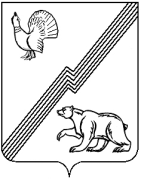 АДМИНИСТРАЦИЯ ГОРОДА ЮГОРСКАХанты-Мансийского автономного округа – ЮгрыПОСТАНОВЛЕНИЕот 08 июня 2010                                                                                                  № 984
О внесении дополненийв постановление администрациигорода Югорска от 16.04.2009 № 533В соответствии с Законом Ханты - Мансийского автономного округа – Югры                  от 30 декабря 2008 года № 172-оз «О резервах управленческих кадров в Ханты - Мансийском автономном округе – Югре» внести дополнения в постановление администрации города Югорска от 16.04.2010 № 533 «Об утверждении Порядка формирования резерва управленческих кадров и Порядка конкурсного отбора в резерв управленческих кадров»: 1. Пункт 3 постановления изложить в новой редакции:«3. Утвердить:- Состав комиссии при главе города Югорска по формированию и подготовке резерва управленческих кадров для замещения муниципальных должностей, должностей муниципальной службы и должностей руководителей муниципальных учреждений и муниципальных предприятий города Югорска согласно приложению 3;- Положение о комиссии при главе города Югорска по формированию и подготовке резерва управленческих кадров для замещения муниципальных должностей, должностей муниципальной службы и должностей руководителей муниципальных учреждений и муниципальных предприятий города Югорска согласно приложению 4».2. В текстах приложений 3 и 4 постановления слова «муниципальных должностей и должностей муниципальной службы в городе Югорске» заменить словами «муниципальных должностей, должностей муниципальной службы и должностей руководителей муниципальных учреждений и муниципальных предприятий города Югорска».3. Дополнить постановление пунктом 4 следующего содержания:«4. Утвердить Порядок формирования резерва управленческих кадров для замещения должностей руководителей муниципальных учреждений и муниципальных предприятий города Югорска согласно приложению 5».4. Дополнить постановление пунктом 5 следующего содержания:«5. Утвердить Порядок конкурсного отбора кандидатов для включения в резерв управленческих кадров для замещения должностей руководителей муниципальных учреждений и муниципальных предприятий города Югорска согласно приложению 6».5. Дополнить постановление пунктом 6 следующего содержания:«6. Утвердить Перечень должностей руководителей муниципальных учреждений и муниципальных предприятий города Югорска на которые формируется резерв управленческих кадров согласно приложению 7 ».6. Пункты 4,5,6 постановления администрации города Югорска от 16.04.2010 №533 считать пунктами 7,8,9 соответственно.7. Признать утратившим силу постановление главы города Югорска от 03.12.2008 № 1677 «О формировании резерва управленческих кадров приоритетных сфер экономики города Югорска». 8. Опубликовать постановление в газете «Югорский вестник» и разместить на официальном веб-сайте администрации города Югорска.9. Контроль за выполнением постановления возложить на управляющего делами администрации города Югорска В.А. Княжеву.Исполняющий обязанностиглавы города Югорска			                                                          	            М.И. БодакПриложение 5к постановлению
администрации города Югорска 
от 08 июня 2010 № 984Порядокформирования резерва управленческих кадров для замещения должностей руководителей муниципальных учреждений и муниципальных предприятий города Югорска

1. Общие положения
1.1. Настоящий Порядок формирования резервов управленческих кадров регулирует вопросы формирования резервов управленческих кадров для замещения должностей руководителей муниципальных учреждений и муниципальных предприятий города Югорска (далее - резерв управленческих кадров) в соответствии с Законом Ханты - Мансийского автономного округа – Югры от 30.12.2008 №172-оз «О резервах управленческих кадров в Ханты - Мансийском автономном округе – Югре».1.2. Основной задачей формирования резерва управленческих кадров является своевременное и качественное обеспечение муниципальных учреждений и муниципальных предприятий города Югорска подготовленными управленческими кадрами, способными реализовывать задачи муниципального управления.1.3. Принципами формирования резерва управленческих кадров являются: законность, добровольность включения в резерв управленческих кадров, постоянное обновление и непрерывность работы с резервом управленческих кадров, доступность информации о формировании резерва.
2.Структура резерва2.1. Резерв управленческих кадров для замещения должностей руководителей муниципальных учреждений и муниципальных предприятий города Югорска формируется в соответствии с Перечнем должностей руководителей, утвержденным администрацией города Югорска.2.2. Численный состав кандидатов, состоящих в резерве управленческих кадров по каждой должности, не ограничен. В случае включения в резерв управленческих кадров на одну должность двух и более кандидатов очередность замещения вакантной управленческой должности определяется комиссией.
3. Порядок формирования резерва
3.1. Резерв управленческих кадров формируется на конкурсной основе. Включение кандидатов в резерв управленческих кадров осуществляется распоряжением администрации города Югорска, на основании решений комиссии при главе города Югорска по формированию резерва управленческих кадров. 3.2. Порядок конкурсного отбора кандидатов для включения в резерв управленческих кадров для замещения должностей руководителей муниципальных учреждений и муниципальных предприятий утверждается постановлением администрации города Югорска.  3.3. Конкурсный отбор кандидатов в резерв управленческих кадров проводит комиссия по формированию резерва управленческих кадров (далее - комиссия), образуемая при главе города Югорска. 3.4. Комиссия действует на основании положения, утверждаемого постановлением администрации города Югорска. 3.5. Организационно-техническое и информационное обеспечение деятельности комиссии при главе города Югорска по формированию резерва управленческих кадров для замещения должностей руководителей муниципальных учреждений и муниципальных предприятий осуществляет отдел по труду управления экономической политики администрации города Югорска. 3.6. Руководители органов администрации города Югорска, курирующих ведомственные муниципальные учреждения образования, здравоохранения, культуры, спорта и молодежной политики назначают ответственных лиц за организационно-техническое и информационное обеспечение по формированию резерва управленческих кадров в муниципальных учреждениях, далее по тексту «уполномоченные лица», и информацию об уполномоченных лицах направляют в отдел по труду управления экономической политики администрации города Югорска.3.7. Списки резерва управленческих кадров руководителей муниципальных учреждений и муниципальных предприятий города Югорска формируются отделом по труду управления экономической политики по форме, согласно приложению 1, на основании сведений предоставленных уполномоченными лицами органов администрации города Югорска. К сведениям о кандидатах, включенных в резерв управленческих кадров относятся: фамилия, имя, отчество; год, число и месяц рождения; образование (наименование учебного заведения, дата его окончания, специальность, квалификация); место службы (работы) и замещаемая должность; стаж работы на управленческих должностях (по специальности), общий стаж работы; дата проведения конкурса (дата и номер протокола заседания комиссии); дата включения в резерв (распоряжение, дата и номер); сведения о подготовке кандидата (выполненные мероприятия из индивидуального плана подготовки); отметка о назначении на вакантную должность (дата и номер распоряжения (приказа); отметка об исключении из резерва управленческих кадров (распоряжение, дата и номер).Списки резерва управленческих кадров руководителей муниципальных учреждений и муниципальных предприятий города Югорска утверждаются главой города Югорска.Формирование сводного списка резерва управленческих кадров города Югорска осуществляет управление муниципальной службы, кадров и архивов администрации города Югорска. 3.8. Уполномоченными лицами органов администрации города Югорска, курирующими ведомственные муниципальные учреждения формируются личные дела на каждого кандидата, включенного в резерв управленческих кадров.В состав личного дела кандидата включаются:- документы, представленные для участия в конкурсном отборе;- копии правовых актов о включении в резерв управленческих кадров, об исключении из резерва управленческих кадров; - индивидуальный план подготовки кандидата согласно приложению 2; - документы, подтверждающие прохождение лицом, включенным в резерв управленческих кадров, профессиональной переподготовки, повышения квалификации или стажировки в период нахождения в резерве управленческих кадров. Сформированные личные дела хранятся в уполномоченном органе администрации города Югорска.3.9. В отделе по труду управления экономической политики администрации города Югорска формируются и хранятся личные дела на каждого кандидата, включенного в резерв управленческих кадров для замещения должности руководителей муниципальных унитарных предприятий и муниципального учреждения «Городское лесничество».3.10. Уполномоченные лица органов администрации города Югорска, курирующие ведомственные муниципальные учреждения образования, ежемесячно в срок до 10 числа передают сведения о резерве управленческих кадров в отдел по труду управления экономической политики администрации города Югорска.4. Порядок подготовки резерва управленческих кадров
4.1. Подготовка лиц, включенных в резерв управленческих кадров, осуществляется на основе индивидуальных и перспективных планов, которые составляются по форме согласно приложению 2 в течение месяца со дня включения кандидата в резерв управленческих кадров. 
4.2. В индивидуальном плане подготовки предусматриваются: а) мероприятия, обеспечивающие приобретение кандидатом теоретических и практических знаний и навыков, необходимых для замещения управленческой должности; б) сроки выполнения мероприятий; в) отметка о выполнении мероприятий. 4.3. В индивидуальный план подготовки включаются мероприятия, направленные на профессиональное развитие, приобретение новых профессиональных знаний и навыков, в том числе:- направление на повышение квалификации, профессиональную переподготовку и (или) стажировку, тематические семинары, конференции; - участие в работе советов, комиссий, совещаний, коллегий, в разработке целевых программ, проектов, планов; - выполнение отдельных поручений по предполагаемой к замещению должности; - систематическая самостоятельная работа над повышением своих профессиональных знаний в процессе служебной (трудовой) деятельности. 4.4. Индивидуальный план подготовки составляется должностным лицом (непосредственным руководителем подготовки) на чью должность кандидат включен в резерв управленческих кадров с привлечением кандидата, сроком на один год и утверждается работодателем. 
Индивидуальный план подготовки составляется в трех экземплярах, один из которых находится у кандидата, второй у непосредственного руководителя подготовки кандидата, а третий приобщается к личному делу кандидата. 4.5. Координацию подготовки резерва управленческих кадров муниципального образования осуществляет управление по вопросам муниципальной службы, кадров и архивов администрации города Югорска.4.6. При подведении итогов подготовки резерва, в комиссию представляется отзыв о результатах выполнения индивидуального (перспективного) плана. Отзывы представляются должностными лицами, на чьи должности кандидат включен в резерв управленческих кадров.
5. Порядок пересмотра и пополнения резерва управленческих кадров.Исключение из резерва управленческих кадров
5.1. Комиссия ежегодно в течение 1 квартала проводит анализ состояния резерва управленческих кадров. При этом оценивается деятельность каждого кандидата за минувший год, рассматриваются представленные отзывы о результатах выполнения индивидуального (перспективного) плана кандидата, решаются вопросы пересмотра и пополнения резерва управленческих кадров.5.2. Исключение из резерва управленческих кадров по решению комиссии производится в следующих случаях:1) в связи с назначением на управленческую должность из резерва управленческих кадров в порядке должностного роста;2) в связи с отказом кандидата от предложения по замещению вакантной управленческой должности;3) в связи с невыполнением индивидуального плана подготовки по вине кандидата;4) в связи с выездом кандидата на постоянное место жительства за пределы муниципального образования; 5) за нарушение трудовой дисциплины;6) в случае смерти кандидата.5.3. Решение об исключении из резерва управленческих кадров оформляется распоряжением администрации города Югорска на основании решения комиссии.Приложение 1к Порядкуформирования резерва управленческих кадров УТВЕРЖДАЮГлава города Югорска«____»_________20 __г.Список резерва управленческих кадров для замещения вакантных должностей руководителей муниципальных учреждений и муниципальных предприятий города ЮгорскаПриложение 2к Порядку формирования резервауправленческих кадровУТВЕРЖДАЮРуководитель учреждения______________________________(подпись)«______»"_____________20__ г.Индивидуальный (перспективный) план подготовки _______________________________________________________________________________(фамилия, имя, отчество)включенного распоряжением администрации города Югорска от «____» __________________ 20_____ года №_______ в резерв управленческих кадров для замещения ________________________________________________________________________________________________________________________________________________________________(наименование должности)Непосредственный руководитель кандидата                                                                                                                 (подпись)Приложение 6
к постановлению
администрации города Югорска
от 08 июня 2010 № 984
ПОРЯДОК 
конкурсного отбора кандидатов для включения в резерв 
управленческих кадров для замещения должностей руководителей муниципальных учреждений и муниципальных предприятий города Югорска
1. Общие положения 1.1. Порядок конкурсного отбора кандидатов для включения в резерв управленческих кадров для замещения должностей руководителей муниципальных учреждений и муниципальных предприятий города Югорска (далее – порядок) устанавливает механизм организации и проведения конкурсного отбора кандидатов (далее – Конкурс) для включения их в резерв управленческих кадров для замещения должностей руководителей муниципальных учреждений и муниципальных предприятий города Югорска (далее – резерв управленческих кадров).
2. Порядок организации и проведения конкурса 
2.1. Конкурс предусматривает оценку профессионального уровня кандидатов, их соответствия квалификационным требованиям, предъявляемым к должностям, на которые формируется резерв управленческих кадров. 2.2. Об объявлении Конкурса издается распоряжение администрации города Югорска. 
2.3. Организационно-техническое и информационное обеспечение проведения Конкурса осуществляется отделом по труду управления экономической политики администрации города Югорска и уполномоченными лицами органов администрации города Югорска, курирующими ведомственные муниципальные учреждения образования, здравоохранения, культуры, спорта и молодежной политики ( далее - Уполномоченные лица).2.3.1. Отдел по труду управления экономической политики администрации города Югорска:- готовит проект распоряжения администрации города Югорска о проведении Конкурса; 
- организует публикацию информации об объявлении Конкурса в средствах массовой информации, в том числе размещает информацию о Конкурсе на официальном веб-сайте администрации города Югорска; - готовит проект распоряжения администрации города Югорска о включении кандидатов в резерв и утверждении состава резерва; 2.3.2.Уполномоченные лица органов администрации города Югорска:- ведут регистрацию и учет кандидатов, подавших документы для участия в Конкурсе; -производят проверку полноты документов, представленных кандидатами для участия в Конкурсе;- формируют личные дела кандидатов;- формируют списки кандидатов и передают в отдел по труду управления экономической политики для рассмотрения их в комиссии при главе города Югорска;- обеспечивает организацию и исполнение иных вопросов, необходимых для подготовки и проведения Конкурса. 2.4. Право на участие в Конкурсе имеют граждане Российской Федерации, соответствующие требованиям, установленным типовыми квалификационными справочниками, предъявляемые к должностям «руководитель» и утвержденными федеральными нормативными правовыми актами. 2.5. Конкурс проводится в два этапа. 2.6. Первый этап Конкурса начинается в день объявления о проведении Конкурса в газете «Югорский вестник» и завершается принятием решения Комиссии о допуске претендента к участию в Конкурсе, либо об отказе от участия.  На первом этапе: -издается правовой акт, согласно пункту 2.2 настоящего порядка; - публикуется объявление в газете «Югорский вестник» о приеме документов для участия в Конкурсе, в котором указываются: наименование должности, на которую формируется резерв управленческих кадров; требования, предъявляемые к кандидату для включения в резерв; место и время приема документов, подлежащих представлению; контактная информация (телефон, факс, адрес электронной почты); -размещается информация о проведении Конкурса на официальном веб-сайте администрации города Югорска. 2.7. Граждане выдвигают свои кандидатуры для участия в Конкурсе самостоятельно. 
Кандидатуры граждан на участие в Конкурсе для включения в резерв управленческих кадров, с их согласия, могут быть также рекомендованы руководителями муниципальных учреждений или муниципальных предприятий города Югорска, руководителями органов местного самоуправления, политическими партиями, общественными объединениями. 2.8. Для участия в Конкурсе гражданин представляет уполномоченному лицу следующие документы:-личное заявление; -рекомендацию о включении гражданина в резерв (в случае, если кандидатура гражданина рекомендуется для включения в резерв); -собственноручно заполненную и подписанную анкету по форме согласно приложению 1, с приложением фотографии формата 3х4; -копию паспорта (паспорт предъявляется лично по прибытии на конкурс);-копии документов о профессиональном образовании, профессиональной переподготовке, повышении квалификации, стажировке, присвоении учёной степени, учёного звания (если таковые имеются), заверенные нотариально или кадровыми службами по месту работы (службы); 
-копию трудовой книжки или иные документы, подтверждающие трудовую (служебную) деятельность, заверенные нотариально или кадровыми службами по месту работы (службы). 
2.9. Документы на участие в Конкурсе представляются уполномоченному лицу в течение 20 дней со дня объявления об их приеме.2.10. Гражданин, подавший документы для участия в Конкурсе, в письменной форме предупреждается о том, что в процессе изучения персональных данных сведения, представленные им, могут быть проверены в установленном порядке. 2.11. В случае отказа в допуске к участию в Конкурсе, по решению Комиссии, кандидату направляется письменное уведомление с указанием причин отказа. 
2.12. Кандидаты, допущенные к оценочным мероприятиям, уведомляются о времени и месте проведения указанных мероприятий, не менее чем за 3 дня до начала их проведения. 2.13. На втором этапе конкурса проводится оценка профессионального уровня кандидатов по установленным критериям: -достаточный для успешного выполнения управленческих функций профессиональный опыт;  
-знания в смежных областях, важных для успешного руководства (экономика, финансы, менеджмент, маркетинг, юриспруденция, логистика и др.);-владение современными методами и технологиями управления; -наличие навыков стратегического планирования и координирования управленческой деятельности, системного подхода к решению задач, ведения деловых переговоров, публичных выступлений;  -ответственность, работоспособность, способность адаптироваться к новым условиям, культура речи. 2.14. При проведении оценочных мероприятий применяются такие методы оценки профессиональных и личностных качеств кандидатов, как индивидуальное собеседование, анкетирование, тестирование, проведение групповых дискуссий, ситуативно-деловые игры. Решение о применении методов оценки профессиональных и личностных качеств кандидатов принимается Комиссией, о чем кандидат извещается не менее чем за 3 дня до проведения второго этапа конкурса.2.15. По результатам второго этапа Комиссия принимает одно из следующих решений: 
-рекомендовать главе города Югорска включить кандидата в резерв управленческих кадров; 
-отказать кандидату во включении его в резерв управленческих кадров. 
2.16. В течение месяца со дня окончания второго этапа Конкурса кандидатам, участвовавшим в Конкурсе, в письменном виде сообщаются его результаты. 2.17. Информация о результатах Конкурса размещается в газете «Югорский вестник» и на официальном веб-сайте администрации города Югорска. 
3. Заключительные положения 
3.1. Документы граждан, не допущенных к участию в Конкурсе, и кандидатов, участвовавших в Конкурсе, но не прошедших его, могут быть им возвращены по письменному заявлению. 3.2. Кандидаты вправе обжаловать решение Комиссии об отказе во включении их в резерв управленческих кадров в установленном законодательством порядке.Приложение 1 к Порядкуконкурсного отбора кандидатов в резерв управленческих кадров Анкетакандидата состоящего в резерве управленческих кадров
города ЮгорскаФамилия _______________________________________________________________________________Имя _______________________________________________________________________________Отчество _______________________________________________________________________________На включение кандидатом в резерв управленческих кадров и проведение в отношении меня проверочных мероприятий согласен (согласна).«____»______________ 200 ___ г. Подпись ________Приложение 7к постановлению
 администрации города Югорска
от 08 июня 2010 № 984Переченьдолжностей руководителей муниципальных учреждений и муниципальных предприятий города Югорска на которые формируется резерв управленческих кадров1. Муниципальные унитарные предприятия:1.1. Директор1.2. Директор - главный редактор2. Муниципальные учреждения:2.1. Учреждения образования:2.1.1. Директор 2.1.2. Заведующий2.2. Учреждения здравоохранения:2.2.1. Главный врач -  руководитель учреждения2.3. Учреждения культуры, спорта и молодежной политики:2.3.1 Директор2.4. Прочие учреждения:2.4.1. Директор№ п/пФамилия, имя, отчествоЧисло, месяц и год рожденияОбразование (наименование образовательного заведения, год выпуска, направление подготовки или специальность, присвоенная квалификация), ученая степень, ученое звание (год присвоения)Место службы (работы), замещаемая (занимаемая) должностьСтаж работы на управленческих должностях, общий стаж работыДата проведения конкурса о включении гражданина в резерв управленческих кадровНаименование должности, для замещения которой гражданин включен в кадровый резервСведения о подготовке кандидатаОтметка о назначении на вакантную муниципальную должность, должность муниципальной службы (дата и номер правового акта)Отметка об исключении из резерва управленческих кадров (дата и номер правового акта)1234567891011№ п/пМероприятияСроки исполненияОтметка о выполненииЧисло, месяц, год и место рождения (село, деревня, город, район, область, край, республика, страна)Образование (когда и какие учебные заведения окончили, номера дипломов) Направление подготовки или специальность по диплому Квалификация по дипломуДополнительное профессиональное образование (переподготовка, повышение квалификации, год)Послевузовское профессиональное образование: аспирантура, адъюнктура, докторантура (наименование образовательного или научного учреждения, год окончания) Ученая степень, ученое звание (год присвоения, номера дипломов, аттестатов)Место работы, наименование занимаемой должностиСтаж работы на управленческих должностях, общий стаж работыБыли ли Вы судимы (когда и за что)Наличие государственных наградСемейное положение (с указанием состава семьи)Адрес постоянного места жительстваПребывание за границей (когда, где, с какой целью)